Фоторепортаж об участии МБОУ СОШ №2 в программе муниципального  Фестивале наставничества, посвящённого Году педагога и наставника.         С 17 по 21 апреля 2023 года МБОУ СОШ №2 приняла участие в программе муниципального  Фестивале наставничества, посвящённого Году педагога и наставника. Педагоги, наставники и молодве учителя, методисты, заместители директора школы поделились с коллегами из других школ опытом организации наставничества. Заместитель директора по методической работе Наумова Н.М. предложила вниманию гостей Модель наставничества в МБОУ СОШ №2. Опыт взаимодействия в паре «учитель-учитель» показали учителя Янбаева Г.З. и Ахадова А.А. по разработке и реализации персонализированной программы наставничества опытного педагога и педагога, вновь прибывшего в школу и уже имеющего стаж педагогогической работы.        С обменом опыта проведения Декады наставничества в МБОУ СОШ №2 выступила зам. директора Зуйкова Г.И., были продемонстрированы видиосюжеты открытых занятий, треннингов, практивумов и семинаров проведённых в МБОУ СОШ №2, в т.ч. семинары-практикумы по развитию учебной мотивации школьников в рамках регионального проекта «Адресная методическая помощь школам с низкими образовательными результатами (ШНОР).         Участники мероприятия повышали свой профессиональный уровень через практические занятия по теме «Профессиональное выгорание педагога» и «Помоги себе сам, учитель». Участники мероприятия получили методические папки с материалами из опыта работы школы, в т.ч. серию методичесих бюллетеней, которые издаются в МБОУ СОШ №2.          Мероприятие, проведённое для педагогов школ города, получило высокую оценку участников, в т.ч.  специалистов Департамента образования администрации г. Ханты-Мансийска.          Также педагоги МБОУ СОШ №2 приняли участие в мероприятии по взаимодействию наставнических пар, которое было организовано ОУ «Гимназия №1».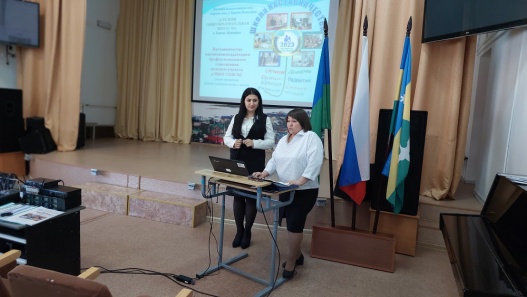 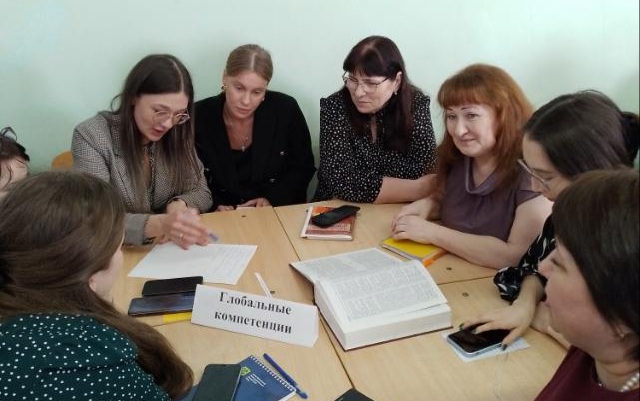 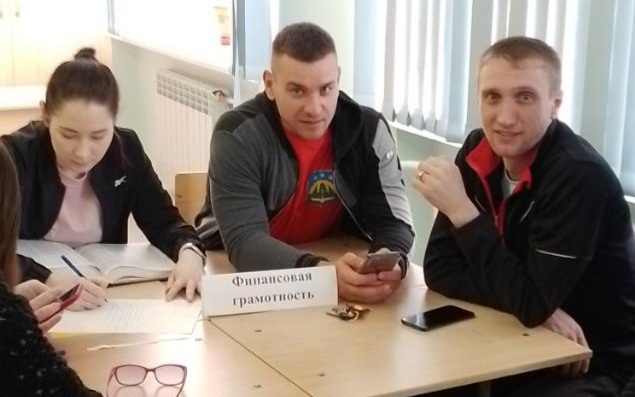    Опыт взаимодействия передают                Молодые педагоги - участники практикума по функциональной грамотности   педагоги Янбаева Г.З. и Ахадова А.А. 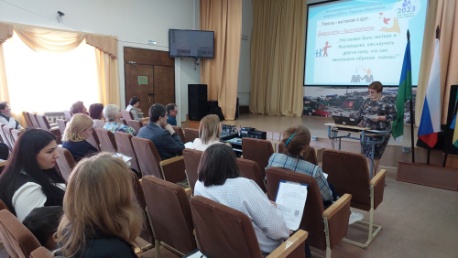 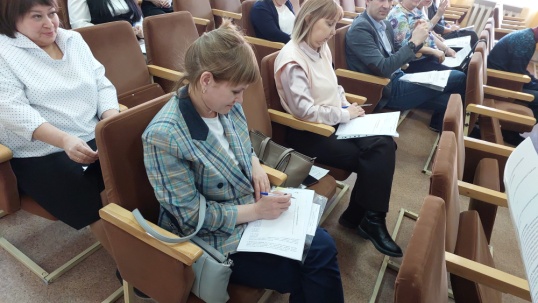 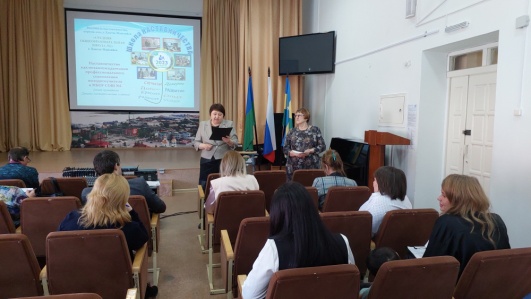    Опыт проведения Декады наставничества представили зам.директора Зуйкова Г.И, педагог-психолог Байбикова Д.Х.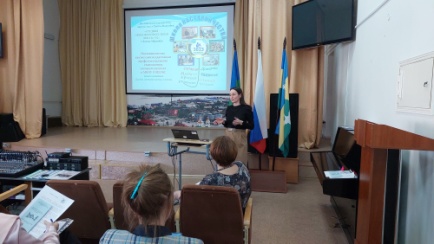 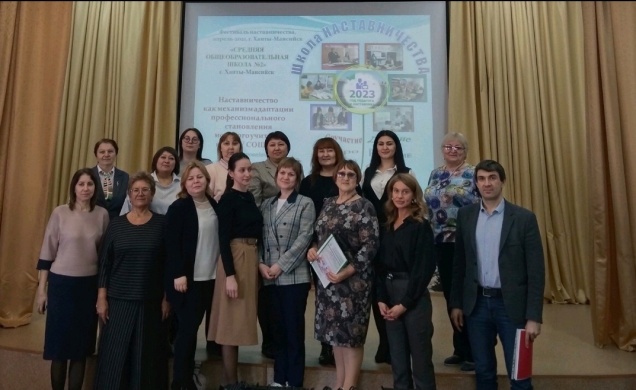            Персонализированную программу наставничества                            Участники методического мероприятия            представила зам. директора по МР Наумова Н.М.                                   в МБОУ СОШ №2. 19.04.2023гСсылка на Презентацию «Опыт наставничества в МБОУ СОШ №2»:  https://disk.yandex.ru/i/yAcyzejv3EWPJw                                                               Ссылка для скачивания файлов «Фестиваль наставничества»:                                                                  https://cloud.mail.ru/stock/2G6TKAThHtZkXH9phUmPqz5F